AQUAL s.r.o.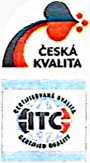 Česká 384664 31 Česká, pošta LelekoviceDIČ: CZ25538365Vyřizuje:Miroslav ŠUSTR, jednatel společnosti xxxxxxxwww.aoual.cz info@aoual.czPOPIS A CENA SERVISU pro rok 2024: Krajská nemocnice T. Bati, a. s., Havlíčkovo nábřeží 600, 762 75 Zlín: Oddělení lékařské mikrobiologie: xxxxxxxxxxxxxxxxx:xxxxxxxxxxxxxxxxxxxxxxxxxxxx: AQUAL 29 MB, S K-MW 064, 2x DK 618-07, UV Osmo Inox, ZN PP 100: 8 měsíců (minimálně Ix ročně), jinak dle potřeby: 0557-0329)* snížená sazba pouze při spojení min. 4 ks servisů v KNTB. Jinak je dopravné 88 km.)" mění se jen v případě vyčerpání náplně - životnost: cca 2 - 4 m3 regenerát, 3-5 m3 nová♦VŠECHNY UVEDENÉ CENY JSOU BEZ DPH* Při podpisu je poskytnuta sleva na materiál ve výši 10% Interval výměn spotřebních materiálů se může zkrátit úměrně kvalitě zdroje vody a stavu RO modulů.AQUAL s.r.o.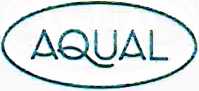 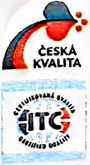 Česká 384664 31 Česká, pošta LelekoviceDIČ: CZ25538365Vyřizuje:Miroslav ŠUSTR, jednatel společnosti xxxxxxxxxxxxxxxxxxxxwww.aqual.cz info@aqual.czPOPIS A CENA SERVISU pro rok 2024: Krajská nemocnice T. Bati, a. s., Havlíčkovo nábřeží 600, 762 75 Zlín: Oddělení lékařské mikrobiologie: xxxxxxxxxxxxxxxxxx:xxxxxxxxxxxxxxxxxxxx: AQUAL zs XL, s K-MW 064, DK 618-07: 8 měsíců (minimálně Ix ročně), jinak dle potřeby: 0559-0325)* snížená sazba pouze při spojení min. 4 ks servisů v KNTB. Jinak je dopravné 88 km.)* mění se jen v případě vyčerpání náplně - životnost: cca 2 - 4 m3 regenerát, 3 - 5 m3 nová"2ls f v; . .i Tieeee
Cena za i servis2 326 KčOdhadované roční náklady celkem bez výměny ionexu mix a RO modulu♦VŠECHNY UVEDENÉ CENY JSOU BEZ DPH*Při podpisu je poskytnuta sleva na materiál ve výši 10%Interval výměn spotřebních materiálů se může zkrátit úměrně kvalitě zdroje vody a stavu RO modulů.AQUAL s.r.o.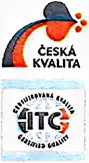 Česká 384664 31 Česká, pošta LelekoviceDiČ: CZ25538365Vyřizuje: _Miroslav ŠUSTR, jednatel společnosti xxxxxxxxxxxxxxxxwww.aqual.cz info@aqual.czPOPIS A CENA SERVISU pro rok 2024: Krajská nemocnice T. Bati, a. s., Havlíčkovo nábřeží 600, 762 75 Zlín:Lékárna: xxxxxxxxxxxxxxxxxxxxxxxxxxxxxxxxxxx: xxxxxxxxxxxxxxxxxxxxxxxxxxx: AQUAL 29-2 XL, s K-MW 064, 2x DK 735-20, ZN PP zoo pro cirkulaci, vzduch.mikrobiální filtr Sarcofluor, TS Calpeda 205, AP ZW Oli, UV-WF 2500, dig. čas. spínač DH7 poj. filtrace 213-1-20-PP-1 um: 4 měsíce (minimálně Ix ročně), jinak dle potřeby: 0736-08292) snížená sazba pouze při spojení min. 4 ks servisů v KNTB. Jinak je dopravné 88 km.)" mění se jen v případě vyčerpání náplně - životnost: cca 6 - 12 m3 regenerát, 9 - 15 m3 nová )“' výměna Ix za rok*VŠECHNY UVEDENÉ CENY JSOU BEZ DPH* Při podpisu je poskytnuta sleva na materiál ve výši 10% Interval výměn spotřebních materiálů se může zkrátit úměrně kvalitě zdroje vody a stavu RO modulů.AQUAL s.r.o.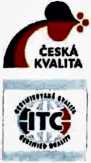 Česká 384664 31 Česká, pošta LelekoviceDIČ: CZ25538365Vyřizuje:Miroslav ŠUSTR, jednatel společnosti xxxxxxxxxxxxxxwww.aqual.cz info@aqual.czPOPIS A CENA SERVISU pro rok 2024: Krajská nemocnice T. Bati, a. s., Havlíčkovo nábřeží 600, 762 75 Zlín: Transfuzní stanice: xxxxxxxxxxxxxxxxxxxxxxxxxxxx: xxxxxxxxxxxxxxxxxxxxxxx: AQUAL 29 XL, s K-MW 064, DK 618-07, ZN PP 100, AP-ZW 011: 4 měsíce (minimálně lx ročně), jinak dle potřeby: 0746-0829)* snížená sazba pouze při spojení min. 4 ks servisů v KNTB. Jinak je dopravné 88 km. )" mění se jen v případě vyčerpání náplně - životnost: cca 2 - 4 m3 regenerát, 3 - 5 m3 nová*VŠECHNY UVEDENÉ CENY JSOU BEZ DPH* Při podpisu je poskytnuta sleva na materiál ve výši 10% Interval výměn spotřebních materiálů se může zkrátit úměrně kvalitě zdroje vody a stavu RO modulů.AQUAL s.r.o.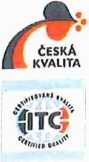 Česká 384664 31 Česká, pošta LelekoviceDIČ: CZ25538365Vyřizuje:Miroslav ŠUSTR, jednatel společnosti
xxxxxxxxxxxxxxxxxxxxxxxwww.aqual.cz info@aqual.czPOPIS A CENA SERVISU pro rok 2024: Krajská nemocnice T. Bati, a. s., Havlíčkovo nábřeží 600, 762 75 Zlín: Centrální operační sály - traumatologie: xxxxxxxxxxxxxxxxxxxxxxxx: xxxxxxxxxxxxxxxxxxxxxxxxxxxxxxxxxxxxxxxxxxxxxxxxxxxxxxxxxx: AC-EC-40D, v.č.: AQ-EC-003: AQUAL 80 MR, s K-MW 064, DK 844-30, ZN PP 200, poj filtrace 20", TS-C203 + PPC 22, exp. nádoba plasteel: 6 měsíců (minimálně Ix ročně), jinak dle potřeby: 1172-1880)* snížená sazba pouze při spojení min. 4 ks servisů v KNTB. Jinak je dopravné 88 km.)“ mění se jen v případě vyčerpání náplně - životnost: cca 8-16 m3 regenerát, 12-20 m3 nová )*“ výměna 1 x za rok♦VŠECHNY UVEDENÉ CENY JSOU BEZ DPH* Při podpisu je poskytnuta sleva na materiál ve výši 10% Interval výměn spotřebních materiálů se může zkrátit úměrně kvalitě zdroje vody a stavu RO modulů.AQUAL s.r.o.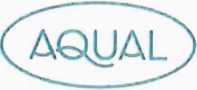 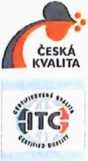 Česká 384664 31 Česká, pošta Lelekovice DIČ: CZ25538365Vyřizuje:Miroslav ŠUSTR, jednatel společnostixxxxxxxxxxxxxxxxxxxxxxxxwww.aqual.cz info@aqual.czPOPIS A CENA SERVISU pro rok 2024: Krajská nemocnice T. Bati, a. s., Havlíčkovo nábřeží 600, 762 75 Zlín: Oddělení ústní, čelistní a obličejové chirurgie: xxxxxxxxxxxxxxxxxxxxxxxxxxx: xxxxxxxxxxxxxxxxxxxxxxxxxxxxxxxx: 4 měsíce (minimálně Ix ročně), jinak dle potřeby: 1174-1929)* snížená sazba pouze při spojení min. 4 ks servisů v KNTB. Jinak je dopravné 88 km.)*’ mění se jen v případě vyčerpání náplně - životnost: cca 6-12 m3 regenerát, 9 - 15 m3 nováOdhadované roční náklady celkem bez výměny ionexu mix a RO modulu	6 978 KčAQUAL s.r.o.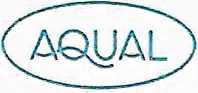 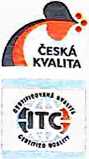 Česká 384664 31 Česká, pošta LelekoviceDIČ: CZ25538365Vyřizuje:Miroslav ŠUSTR, jednatel společnosti +xxxxxxxxxxxxxxxxxxxxxxxwww.aqual.cz info@aqual.czPOPIS A CENA SERVISU pro rok 2024: Krajská nemocnice T. Bati, a. s.. Nemocniční 955, 755 01 Vsetín: Oční oddělení: xxxxxxxxxxxxxxxxxxxxxxxxxxxxxxxx: xxxxxxxxxxxxxxxxxxxxxxxxxxxxxxxxxxx: aqual 29 XL, s K-MW 064, DK 618-07. ZN KOSU 5, AP ZW011, TS Aquatec 8851 + tl. spínač 80 PSI + expanzní nádoba 16 I Plasteel: 4 měsíce (minimálně Ix ročně), jinak dle potřeby: 1197-1929)* snižená sazba pouze při spojení min. 4 ks servisů v KNTB. Jinak je dopravné 88 km.)** mění se jen v případě vyčerpání náplně - životnost: cca 2-4 m3 regenerát, 3 - 5 m3 nová*VŠECHNY UVEDENÉ CENY JSOU BEZ DPH*Při podpisu je poskytnuta sleva na materiál ve výši 10%Interval výměn spotřebních materiálů se může zkrátit úměrně kvalitě zdroje vody a stavu RO modulů.AQUAL s.r.o.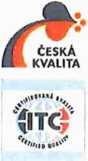 Česká 384664 31 Česká, pošta Lelekovice DIČ: CZ25538365Vyřizuje:Miroslav ŠUSTR, jednatel společnosti xxxxxxxxxxxxxxxxx www.aqual.cz info@aqual.czPOPIS A CENA SERVISU pro rok 2024: Krajská nemocnice T. Bati, a. s., Havlíčkovo nábřeží 600, 762 75 Zlín: Oddělení klinické biochemie: xxxxxxxxxxxxxxxxxxxxxxxxxxx: xxxxxxxxxxxxxxxxxxxxxxxxxxxx: AQUAL 200 MB + předfiltrace JUMBO 20-PA-5 + zz AC-K-30 4 2x OK 844-30 4 ZN 300: 4 měsíce (minimálně Ix ročně), jinak dle potřeby: 1389-24200 (AQUAL) + AQ-K-571 (změkčovací zařízení))* snížená sazba pouze při spojení min. 4 ks servisů v KNTB. Jinak je dopravné 88 km.)" mění se jen v případě vyčerpání náplně - životnost: cca 8-16 m3 regenerát, 12-20 m3 nová♦VŠECHNY UVEDENÉ CENY JSOU BEZ DPH* Při podpisu je poskytnuta sleva na materiál ve výši 10% Interval výměn spotřebních materiálů se může zkrátit úměrně kvalitě zdroje vody a stavu RO modulů.AQUAL s.r.o.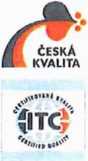 Česká 384664 31 Česká, pošta LelekoviceDIČ: CZ25538365Vyřizuje:Miroslav ŠUSTR, jednatel společnosti
xxxxxxxxxxxxxxxxxxxxxxxxxxxwww.aqual.cz  info@aqual.czPOPIS A CENA SERVISU pro rok 2024)‘ snížená sazba pouze při spojení min. 4 ks servisů v KNTB. Jinak je dopravné I70 km.)“ mění se jen v případě vyčerpání náplně, výměna může být i výrazně častější, záleží na spotřebě ultračisté vodyÚdaj o provozní životnosti je pouze orientační, doba životnosti závisí na aplikaci a kvalitě vstupní sods. Ceny určuje společnost ELGA a jsou platné vždy jen pro aktuální kalendářní rok.♦VŠECHNY UVEDENÉ CENY JSOU BEZ DPH* Při podpisu je poskytnuta sleva na materiál ve výši 10% Interval výměn spotřebních materiálů se může zkrátit úměrně kvalitě zdroje vody a stavu RO modulů.AQUAL s.r.o.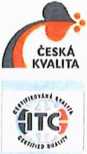 Česká 384664 31 Česká, pošta Lelekovice DIČ: CZ25538365Vyřizuje:Miroslav ŠUSTR, jednatel společnosti xxxxxxxxxxxxxxxxxxxwww.aqual.cz info@aqual.cz POPIS A CENA SERVISU pro rok 2024: Kr ajská nemocnice T. Bati, a. s., Havlíčkovo nábřeží 600, 762 75 Zlín: Porodnické odd., sterilizace: xxxxxxxxxxxxxxxxxxxxxx: xxxxxxxxxxxxxxxxxxxxxxxxxxxxxxxxxxxxxxxxxxxxxxxxxxxxxxxxxxxxxxxxxxxx: AC-K-50D, v.č.: AQ-K-410: HO stanice DKG 240 MB, s K-MW 064 tl. sonda, TS Capleda 205-PPC: 4 měsíce (minimálně 1 x ročně), jinak dle potřeby: K-075-10240 + AQ-K-410)* snížená sazba pouze při spojení min. 4 ks servisů v KNTB. Jinak je dopravné 88 km.♦VŠECHNY UVEDENÉ CENY JSOU BEZ DPH*Při podpisu je poskytnuta sleva na materiál ve výši 10%Interval výměn spotřebních materiálů se může zkrátit úměrně kvalitě zdroje vody a stavu RO modulů.AQUAL s.r.o.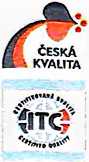 Česká 384664 31 Česká, pošta LelekoviceDIČ: CZ25538365Vyřizuje:Miroslav ŠUSTR, jednatel společnosti
xxxxxxxxxxxxxxxxxxxxxxxwww.aqual.cz info@aqual.czPOPIS A CENA SERVISU pro rok 2024: Krajská nemocnice T. Bati, a. s., Havlíčkovo nábřeží 600, 762 75 Zlín: Interna - hemodialyzační jednotka: xxxxxxxxxxxxxxxxxxxxxxxxxxxxxxxxxx: xxxxxxxxxxxxxxxxxxxxxxxxxxxxxxxxxxxxx: Předúprava pre Fresenius (AC-MG-100 ; AC-D-80 ; AC-K-50D): 4 měsíce (minimálně lx ročně), jinak dle potřeby: K-190-20)* snížená sazba pouze při spojení min. 4 ks servisů v KNTB. Jinak je dopravné 88 km.♦VŠECHNY UVEDENÉ CENY JSOU BEZ DPH*Při podpisu servisní smlouvy je poskytnuta sleva na materiál ve výši 10% Interval výměn spotřebních materiálů se může zkrátit ůměmě kvalitě zdroje vody a stavu RO modulů.AQUAL s.r.o.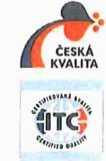 Česká 384664 31 Česká, pošta LelekoviceDIČ: CZ25538365Vyřizuje:Miroslav ŠUSTR, jednatel společnosti
xxxxxxxxxxxxxxxxxxxxxxxxxxxxxxxxxwww.aqual.cz, info@aqual.czPOPIS A CENA SERVISU pro rok 2024: Krajská nemocnice T. Bati, a. s., Havlíčkovo nábřeží 600, 762 75 Zlín: Oční - operační: xxxxxxxxxxxxxxxxxxxxxxxxxxxxxxí: xxxxxxxxxxxxxxxxxxxxxxxxxxxxxxxxxxxxxxxxxxxxxxxxxxxxxxxxxxx:REVOS JO: 4 měsíce (minimálně Ix ročně), jinak dle potřeby: K-191-2050 + ZZ AZK2 (BEZ SERVISU))’ snížená sazba pouze při spojení min. 4 ks servisů v KNTB. Jinak je dopravné 88 km.♦VŠECHNY UVEDENÉ CENY JSOU BEZ DPH* Při podpisu je poskytnuta sleva na materiál ve výši 10% Interval výměn spotřebních materiálů se může zkrátit úměrně kvalitě zdroje vody a stavu RO modulů.AQUAL s.r.o.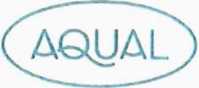 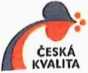 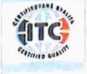 Česká 384664 31 Česká, pošta Lelekovice DIČ: CZ25538365Vyřizuje:Miroslav ŠUSTR, jednatel společnosti
xxxxxxxxxxxxxxxxxxxxxxxxxxxxxxxxxxwww.aqual.cz info@aqual.czPOPIS A CENA SERVISU pro rok 2024: Krajská nemocnice T. Bati, a. s., Havlíčkovo nábřeží 600, 762 75 Zlín: Plicní oddělení — endoskopie: xxxxxxxxxxxxxxxxxxxxxxxxxxxxxxxxxxxxxxx: xxxxxxxxxxxxxxxxxxxxxxxxxxxxxxxxx: Filtrace GORO: 6 měsíců (minimálně Ix ročně), jinak dle potřeby: K-218-21)* snížená sazba pouze při spojení min. 4 ks servisů v KNTB. Jinak je dopravné 88 km.Odhadované roční náklady celkem	|	11492 Kč♦VŠECHNY UVEDENÉ CENY JSOU BEZ DPH*Při podpisu servisní smlouvy je poskytnuta sleva na materiál ve výši 10%
Interval výměn spotřebních materiálů se může zkrátit úměrně kvalitě zdroje vody a stavu RO modulů.Název■ — -em - -- v - - ae ‘ -	- anuai -	ar =his fAe reetsMnožstvíCena / j.Cena celkem| Svíčka 9-CAPA-11 ks400 Kč400 Kč1 Svíčka PX 01-9 7/8“1 ks240 Kč240 Kč| Náhradní zářivka UV pro 240 1 (HA500)1 ks1 060 Kč1 060 KčServisní práce u zákazníka1 ks700 Kč700 KčSmluvní náhrada za dopravu (snížená sazba)*58 km17 Kč986 KčZa osmiměsíční servis celkemZa osmiměsíční servis celkemZa osmiměsíční servis celkem3 386 KčVýměna ionexu MIX v DK 618-7 lit. - regenerace)*’2 ks875 Kč1 750 KčVýměna ionexu MIX v DK 618-7 lit. - nový)”2 ks1 750 Kč3 500 Kč; Sanitace zás. nádrže, vč. sanit, roztoku (po 8 měs.)1 ks[	1 500 Kč1 500 Kč■				-====================================Názevi .= 5 , ; MnožstvíCena / jCena celkemRO modul 1812-75 - životnost 1-3 roky1 ks3 500 Kč3 500 KčVýměna modulů, přeměření stanice! 1ks700 Kč700 KčZa výměnu RO modulu celkemZa výměnu RO modulu celkemZa výměnu RO modulu celkem4 200 KčOdhadovaný počet servisů za i rokCena za 1 servisCena za 1 servis1,53 386 Kč3 386 KčOdhadované roční náklady celkem bez výměny ionexu mix a RO moduluOdhadované roční náklady celkem bez výměny ionexu mix a RO modulu5 079 Kč’		 —NázevMnožstvíCena / j.Cena celkem 1Svíčka 9-CAPA-l1 ks400 Kč400 KčSvíčka PX 01-9 7/8“1 ks240 Kč240 KčServisní práce u zákazníka1 ks700 Kč700 KčSmluvní náhrada za dopravu (snížená sazba)'58 km17 Kč986 KčZa osmiměsíční servis celkemZa osmiměsíční servis celkemZa osmiměsíční servis celkem2 326 KčVýměna ionexu MIX v DK 618-7 lit. - regenerace)“1 ks875 Kč875 Kč[ Výměna ionexu MIX v DK 618-7 lit. - nový)“Iks j1 750 Kč3 500 KčNázevMnožství7 / - Cena / jCena celkem| RO modul 1812-50 - životnost 1-3 roky1 ks2 975 Kč2 975 KčVýměna modulů, přeměření stanice1 ks700 Kč700 Kč.Za výměnu RO modulu celkem3 675 Kč 	JNázevMnožstvíCena/j.Cena celkem ]Svíčka 20-CAPA-l1 ks760 Kč760 KčSvíčka PX 01-20“ (předfiltrace)1 ks380 Kč380 Kč.| Servisní práce u zákazníka1 ks700 Kč700 KčSmluvní náhrada za dopravu (snížená sazba)*58 km17 Kč986 Kč; Za čtyřměsíční servis celkem2 826 KčVýměna ionexu MIX v DK 735-20 lit. - regener.)"2 ks2 500 Kč5 000 KčVýměna ionexu MIX v DK 735-20 lit. - nový)**2 ks5 000 Kč10 000 KčSvíčka PX-01 -20“ - pojistná filtrace )"1 ks380 Kč380 KčMikrobiální filtr vzduchový 0,2 um SARTOFLUOR | MidiCaps. 1/4"1 ks. =8 845 Kč8 845 KčUV zářivka pro UV 2500 (HA508, T5L 40W) )"1 ks2 335 Kč2 335 KčSanitace zás. nádrže, vč. sanit, roztoku (po 8 měs.)I ks1 500 Kč1 500 KčNázevUS -—P। Množství | 4Cena / jCena celkem |j RO modul 1812-75 - životnost 1-3 roky2 ks3 500 Kč7 000 KčVýměna modulů, přeměření stanice2 ks700 KčI 400 KčZa výměnu RO modulu celkemZa výměnu RO modulu celkemZa výměnu RO modulu celkemZa výměnu RO modulu celkemZa výměnu RO modulu celkem8 400 Kč 	1Odhadovaný počet servisů za i rok	Cena za i servis13	2 826 Kč3	2 826 Kč3	2 826 KčOdhadované roční náklady celkem bez výměny ionexu mix, RO modulů, ; pojistné filtrace, UV zářivky a sanitace zás. nádrže	;8 478 KčNázevMnožstvíCena/j.Cena celkemSvíčka 9-CAPA-l1 ks400 Kč400 KčSvíčka PX 01-9 7/8“1 ks240 Kč240 KčServisní práce u zákazníka1 ks700 Kč700 KčSmluvní náhrada za dopravu (snížená sazba)’58 km17 Kč986 KčZa osmiměsíční servis celkemZa osmiměsíční servis celkemZa osmiměsíční servis celkem2 326 KčVýměna ionexu MIX v DK 618-7 lit, - regenerace)”1 ks875 Kč875 KčVýměna ionexu MIX v DK 618-7 lit. - nový)”1 ks1 750 Kč1 750 KčSanitace zás. nádrže, vč. sanit, roztoku (lx za rok)1 ks1 500 Kč1 500 KčNázevMnožstvíCena/jCena celkemRO modul 1812-75 - životnost 1-3 roky1 ks3 500 Kč3 500 KčVýměna modulů, přeměření stanice1 ks700 Kč700 KčZa výměnu RO modulu celkemZa výměnu RO modulu celkemZa výměnu RO modulu celkem4 200 KčOdhadovaný’ počet servisů za i rokCena za i servisCena za i servis32 326 Kč2 326 KčOdhadované roční náklady celkem bez výměny ionexu mix, RO modulu a sanitace zásobní nádržeOdhadované roční náklady celkem bez výměny ionexu mix, RO modulu a sanitace zásobní nádrže6 978 KčNázevMnožstvíCena / j.' Cena celkemSvíčka JUMBO 20-PA-5 (předfiltrace před AC-EC)1 ks1 260 Kč1 260 KčSvíčka 20-CTO-101 ks1 080 Kč1 080 KčSvíčka PX 01-20“1 ks380 Kč380 KčServisní práce u zákazníka1 ks1 400 Kč1 400 KčSmluvní náhrada za dopravu (snížená sazba)'58 km17 Kč986 KčZa osmiměsíční servis celkemZa osmiměsíční servis celkemZa osmiměsíční servis celkem5 106 KČVým. ionexu MIX v DK 844-30 lit. - regenerace)”1 ks3 750 Kč3 750 KčVýměna ionexu MIX v DK 844-30 lit. - nový)"1 ks7 500 Kč7 500 KčSvíčka PX-01-20“ - pojistná filtrace )*”1 ks380 Kč380 KčNázevMnožství jCena/jCena celkemRO modul 4021 - životnost 1-3 roky1 ks6 490 Kč6 490 KčVýměna modulů, přeměření stanice1 ks1 400 Kč1 400 KčZa výměnu RO modulu celkemZa výměnu RO modulu celkemZa výměnu RO modulu celkem7 890 KčOdhadovaný počet servisů za 1 rokCena za i servisCena za i servis1	2	5 106 Kč5 106 KčOdhadované roční náklady celkem bez vým. ionexu mix, poj. filtrace a RO mod.Odhadované roční náklady celkem bez vým. ionexu mix, poj. filtrace a RO mod.10 212 KčTyp zařízení: AQUAL 29 XL v MR, s K-MW 064, DK 735-20, ZN PP 50, AP-ZW 011, TS C-203 + PPC22, exp. nádoba plasteelNázevMnožstvíCena / j.Cena celkemSvíčka 9-CAPA-l1 ks400 Kč400 KčSvíčka PX 01-9 7/8“1 ks240 Kč240 KčServisní práce u zákazníka1 ks700 Kč700 KčSmluvní náhrada za dopravu (snížená sazba)58 km17 Kč986 KčZa čtyřměsíční servis celkemZa čtyřměsíční servis celkemZa čtyřměsíční servis celkem2 236 KčVým. ionexu MIX v DK 735-20 lit. - regenerace)*'1 ks2 500 Kč2 500 KčVýměna ionexu MIX v DK 735-20 lit. - nový)*’1 ks5 000 Kč5 000 KčNázevMnožstvíCena/jCena celkem 'RO modul 1812-75-životnost 1-3 roky1 ks3 500 Kč3 500 KčVýměna modulů, přeměření stanice1 ks700 Kč700 KčZa výměnu RO modulu celkemZa výměnu RO modulu celkemZa výměnu RO modulu celkem4 200 KčOdhadovaný počet servisů za i rokCena za 1 servisNázev	1Množství i Cena/j.Množství i Cena/j.Cena celkemSvíčka 9-CAPA-l1 ks400 Kč400 KčSvíčka PX 01-9 7/8“1 ks240 Kč240 KčVýměna ionexu MIX v DK 618-7 lit. - regenerace1 ks875 Kč875 KčServisní práce u zákazníka1 ks700 Kč700 Kč. Smluvní náhrada za dopravu (snížená sazba)*58 km17 Kč986 KčZa čtyřměsíční servis celkem(	*	Za čtyřměsíční servis celkem(	*	Za čtyřměsíční servis celkem(	*	3 201 KčVýměna ionexu MIX v DK 618-7 lit. - nový)**	L1 ks1 750 Kč1 750KčjNázevMnožství íCena/jCena celkemRO modul 1812-75 - životnost 1-3 roky1 ks3 500 Kč3 500 Kč| Výměna modulů, přeměření stanice1 ks700 Kč700 KčZa výměnu RO modulu celkem4 200 Kč;Odhadovaný počet servisů za 1 rokCena za i servis—= i3	13 201 KčOdhadované roční náklady celkem bez výměny RO moduluII9 603 KčNázevMnožstvíCena/j.Cena celkem |Svíčka JUMBO 20-PA-51 ks1 260 Kč1 260 KčSvíčka 20-CTO-101 ks1 080 Kč1 080 KčSvíčka PX 01-20“1 ks380 Kč380 KčServisní práce u zákazníka1 ks1 400 Kč1 400 KčSmluvní náhrada za dopravu (snížená sazba)*58 km17 Kč986 KČZa čtyřměsíční servis celkemZa čtyřměsíční servis celkemZa čtyřměsíční servis celkem5 106 KčVým. ionexu MIX v DK 844-30 lit. - regenerace)*’2 ks3 750 Kč7 500 KčVýměna ionexu MIX v DK 844-30 lit. - nový)*'2 ks7 500 Kč15 000 Kč 1NázevMnožstvíCena/jCena celkemRO modul 3012-500 - životnost 1-3 roky3 ks4 535 Kč13 605 KčTlakové pouzdro pro RO modul 3012 vč. přísl.3 ks1 075 Kč3 225 KčVýměna modulů, přeměření stanice3 ks700 Kč2 100 KčZa výměnu RO modulu celkemZa výměnu RO modulu celkemZa výměnu RO modulu celkem18 930 KčOdhadovaný počet servisů za 1 rokCena za i servisCena za i servisCena za i servis35 106 Kč5 106 KčOdhadované roční náklady celkem bez výměny ionexu mix a RO moduluOdhadované roční náklady celkem bez výměny ionexu mix a RO moduluOdhadované roční náklady celkem bez výměny ionexu mix a RO modulu15 318 KčUživatelMísto instalaceOdpovědná osobaTelefonEmail: Krajská nemocnice T. Bati, a. s., Havlíčkovo nábřeží 600, 762 75 Zlín: Oddělení klinické biochemie: xxxxxxxxxxxxxxxxxxxxxxxxxxx: xxxxxxxxxxxxxxxxxxxxxxxxxxxxxxxxxxxxxxxxxxxxxxxxxxxxxxxxTyp zařízeniZákladní servis Výrobní číslo přístroje Evidenční číslo přístroje: ELGA Purelab Flex z: 12 měsíců, jinak dle potřeby: FLB00011604: E19-013NázevMnožstvíCena / j.Cena celkem íELGA LC208 - Purification Pack - PURELAB flex )’* (obvyklá provozní životnost 12 měsíců)1 ks9 410 Kč9 410 KčELGA LC145 - Koncový filtr 0,2 um (obvyklá provozní životnost 90 dní)4 ks7 855 Kč31 420 KčELGA LC210 - UV lampa Flex (obvyklá provozní životnost 12-18 měsíců)1 ks14 535Kč14 535 KčELGA SEÓRED312566 - O-kroužek BS115 k UV lampě1 ks95 Kč95 KČELGA SEORED317625 - O-kroužek BS119 k U V lampě1 ks140 Kč140 KčServisní práce u zákazníka - pravidelný servis1 ks1 600 Kč1 600 KčSmluvní náhrada za dopravu (snížená sazba)’58 km17 Kč986 KčZa roční servis celkem58 186 KčOdhadovaný počet servisů za 1 rokCena za i servisCena za i servis•	158 186 KčOdhadované roční náklady celkem|58 186 KeNázevMnožstvíCena / j.Cena celkemSvíčka JUMBO 20-PA-5 (předfilt. před AQ-K-410)1 ks1 260 Kč1 260 KčSvíčka JUMBO PX 01-20“1 ks1 260 Kč1 260 KčServisní práce u zákazníka MB1 ks1 400 Kč1 400 KčSmluvní náhrada za dopravu (snížená sazba)’58 kmí 7 Kč986 KčZa čtyřměsíční servis celkemZa čtyřměsíční servis celkemZa čtyřměsíční servis celkem4 906 KčNázevMnožstvíCena/j ;Cena celkemRO modul 4021 - životnost 1-3 roky2 ks6 490 Kč12 980 KčVýměna modulů, přeměření stanice1 ks1 400 Kč1 400 KčZa výměnu RO modulů celkemZa výměnu RO modulů celkemZa výměnu RO modulů celkem14 380 KčOdhadovaný počet servisů za i rokCena za 1 servis34 906 KčOdhadované roční náklady celkem bez výměny RO modulu14 718,-KčNázevMnožství Cena / j.Množství Cena / j.Cena celkem 1Svíčka JUMBO 20-PA-51 ks1 260 Kč1 260 Kč!Svíčka JUMBO PX 01-201 ks1 260 Kč1 260 Kč!: Manganistan draselný 100g1 bal.70 Kč70 Kč| Servisní práce u zákazníka1 hod.700 Kč700 KčSmluvní náhrada za dopravu (snížená sazba)’58 km17 Kč986 Kč |Za čtyřměsíční servis celkemZa čtyřměsíční servis celkemZa čtyřměsíční servis celkem4 276 Kč;NázevMnožstvíCena / j.Cena celkem || Uhlí aktivní granulované AquaSorb CR 25kg (451)80 ks95 Kč7 600 KčFiltrační písek 2-4 mm 1115 ks28 Kě420 KčRežijní náklady1 ks1 000 Kč1 000 KčEkologická likvidace filtrační náplně1 ks1 500 Kč1 500 KčOdpadní pytel 70x110 200u3 ks25 Kč75 KčServisní práce u zákazníka (2 technici po 4 hod.)8 hod.700 Kč5 600 KčSmluvní náhrada za dopravu (snížená sazba)’88 km17 Kč1496 KčZa roční výměnu filtrační náplně celkemZa roční výměnu filtrační náplně celkemZa roční výměnu filtrační náplně celkem17 691 KčOdhadovaný počet servisů za i rok. i ——Cena za 1 servis2 e34 276 KčtRoční výměna filtrační náplně17 691 KčOdhadované roční náklady celkem30 519 KčNázevMnožstvíCena / j.Cena celkemSvíčka 10-PA-51 ks125 Kč125 KčSvíčka 10-CTO-101 ks415 Kč415 KčSvíčka PX 01-9 7/8“1 ks240 Kč240 KčIonex MIX + pouzdro 10", 0,751 - výměna1 ks210 Kč210 KčServisní práce u zákazníka1 ks1 400 Kč1 400 KČSmluvní náhrada za dopravu (snížená sazba)*58 km17 Kč986 KčZa čtyřměsíční servis celkemZa čtyřměsíční servis celkemZa čtyřměsíční servis celkem3 376 KčNázev: MnožstvíCena/jCena celkemRO modul 1812-75 - životnost 1-3 roky4 ks3 500 Kč14 000 KčVýměna modulů, přeměření stanice4 ks700 Kč2 800 KčZa výměnu RO modulů celkemZa výměnu RO modulů celkemZa výměnu RO modulů celkem16 800 KčOdhadovaný počet servisů za 1 rokCena za 1 servisCena za 1 servis33 376 Kč3 376 KčOdhadované roční náklady celkem bez výměny ionexu mix a RO moduluOdhadované roční náklady celkem bez výměny ionexu mix a RO modulu10 128 KčNázevMnožstvíCena/j.Cena celkemSvíčka PX 05-20“1 ks380 Kč380 KčSvíčka PX01-20“1 ks380 Kč380 KčMikrobiální filtr 0,2 um -10"1 ks3 300 Kč3 300 KčServisní práce u zákazníka1 ks700 Kč700 KčSmluvní náhrada za dopravu (snížená sazba)*58 km17 Kč986 KčZa půlroční servis celkemZa půlroční servis celkemZa půlroční servis celkem5 746 KčOdhadovaný počet servisů za 1 rokCena za i servisIumOficiální název (alias)Výrobní modelInventární čísloVýrobní/Sériové číslo (UDI-PI)Název NSUvedení do provozuÚpravna vodyAqual 29DHM0838390557-0329OLM - laboratoř lékařské mikrobiologie06.11.2003Úpravna vodyAqual 25OPM0256480559-0325OLM - laboratoř lékařské mikrobiologieÚpravna vodyAqual 29 2XLDHM0905380736-08292Lékárna - KNTB-42p01.01.2008Úpravna vodyAqual 29 XLDHM0905480746-0829HTO - transfuzní laboratoř01.01.2008Úpravna vodyAQUAL 80 MRDHM0930101172-1880COS - stanice III (TRAUM-ORT-NCH)18.12.2018Úpravna vodyAqual 29 XLDHM0933941174-1929OÚČOCH - lokální operační sál22.01.2019Úpravna vodyAqual 29 XLDHM0937161197-1929Oční - lokální operační sál - Vsetín21.10.2019Úpravna vodyAqual 200 MB1389-24200OKBF - biochemická laboratoř28.01.2024Úpravna vodyPURELAB Flex 2DHM093437E19-013OKBF- biochemická laboratoř24.04.2019Úpravna vodyBKG 240DHM090225K-075-10240Oddělení centrální sterilizace08.12.2006Předúpravna vodyCMBE3-30DHM093968K-190-20Interna - hemodialyzační jednotka06.02.2020Úpravna vody50DHM090940K-191-2050Oční - lokální operační sál18.09.2009Úpravna vodyGoronemáK-218-21Plicní - lůžka - 20p03.12.2009